Mechanicsville Volunteer Fire Department Auxiliary   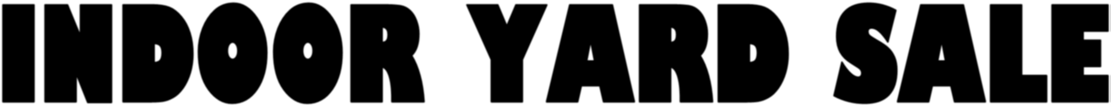 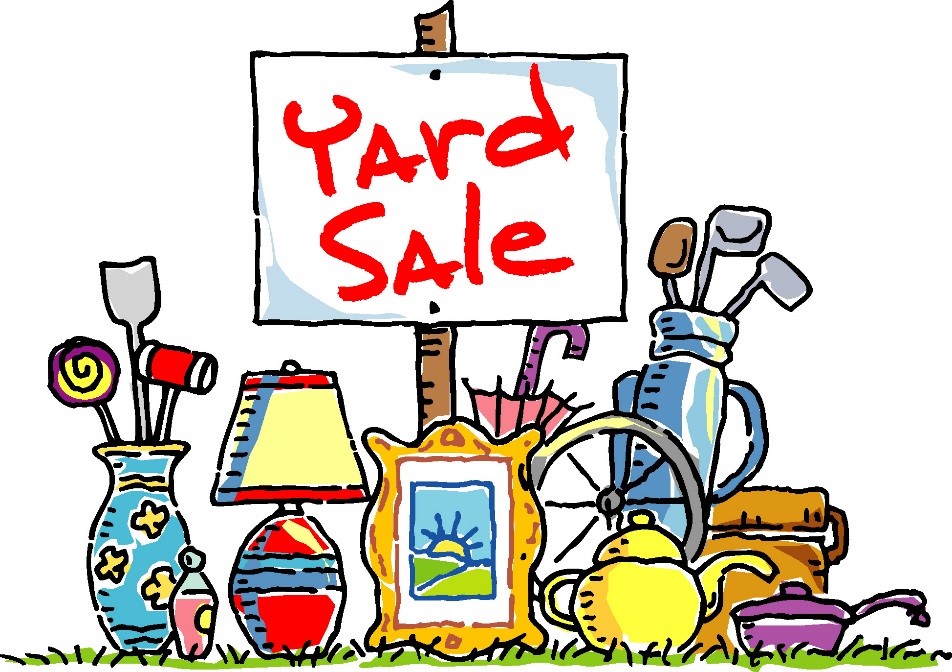 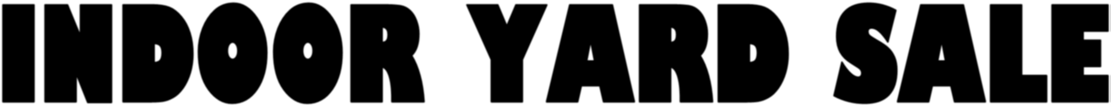 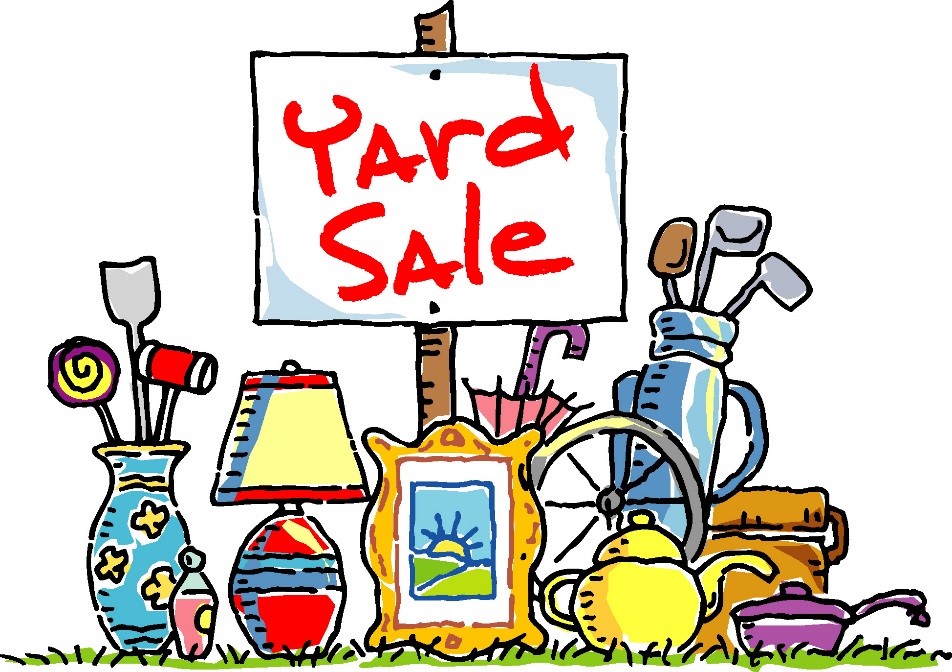 Social Distancing & Masks Are Required MVFD Social Hall – 28165 Hills Club Road Mechanicsville, MD     Saturday August 14, 20217:00am – 11:00am $10.00 per 8ft table or spaceWe now accept VISA, MasterCard and Discover!For more information or to reserve your space contact 301-904-9303